ПРЕСС-РЕЛИЗ17.06.2021На Курской АЭС-2 начали возведение второй самой высокой в России градирниНа площадке сооружения Курской АЭС-2 приступили к монтажу колонн основания башенной испарительной градирни энергоблока №2. Специалисты АО «Концерн Титан-2» установили восемь из ста железобетонных колонн наклонной колоннады. Это будет вторая самая высокая в России градирня – 179 метров.«Используя опыт монтажа наклонной колоннады градирни на первом энергоблоке, мы оптимизируем процесс и сроки производства аналогичных работ на градирне энергоблока №2. Практически в два раза сократили время монтажа одной колонны: в среднем за 11-часовую смену специалисты монтируют по 2 колонны. Все 100 колонн по окружности кольцевого фундамента планируем смонтировать до конца августа», – отметил начальник Управления капитального строительства Курской АЭС-2 Алексей Булдыгин.В связи со сложностью выполняемых работ монтаж выполняется только в дневную смену. Установка каждой колонны высотой 13,6 метра и массой 20 тонн сопровождается геодезической съемкой, в ходе которой с точностью до миллиметра регулируется высота и угол наклона колонны.Наклонная колоннада градирни выполняет две основные функции: воспринимает нагрузку от оболочки вытяжной башни и передает ее на фундамент, а также обеспечивает беспрепятственный доступ воздуха для эффективного охлаждения циркулирующей воды.Одновременно с монтажом колонн на градирне энергоблока №2 выполняется бетонирование фундаментной плиты водосборного бассейна.Управление информации и общественных связей Курской АЭС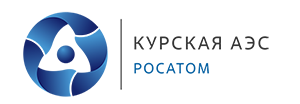 